GÜNDƏLİK PLANSinif/Tarix VI sinifAltstandart1.1.2. Canlıların quruluşunu təsvir edir.; 2.1.1. Bioloji proseslərin xüsusiyyətlərini sadalayır.MövzuYarpağın xarici quruluşu. Yarpaqların düzülüşüMəqsəd(Təlim nəticəsi)Yarpağın hissələrini müəyyən edir və funksiyalarını sadalayır.Məqsəd(Təlim nəticəsi)Yarpaqların quruluşca növünü, yarpaq düzülüşünü, yarpaq damarlanmasını müəyyən edir və damarlanmanın əhəmiyyətini qeyd edir.Qiymətləndirmə meyarlarıXüsusiyyətlərinə əsasən yarpağın növünü, düzülüşünü, damarlanmasını müəyyən edir və funksiyalarını sadalayır. Və ya:1. Şagird yarpağın hissələrini göstərməklə adlandırır və funksiyalarını deyir.2. Yarpağın xüsusiyyətlərinə əsasən (saplaq və ayaya görə) yarpağın quruluşca növünü müəyyən edir.3. Yarpaq düzülüşünü buğum və yarpaq sayı arasında əlaqəni göstərməklə təyin edir.4. Əsas damarın mövcudluğu və ya damarların formasına əsasən damarlanmanın növünü təyin edir və əhəmiyyətini qeyd edir.ResursDərslik, herbari nümunələriDərsin gedişatının qısa təsviriDərsin gedişatının qısa təsviriMövzuya maraq oyatma:Şagirdlərə herbari nümunələri və ya yarpaq şəkilləri nümayiş etdirilir və müxtəlif suallarla onlar aşağıdakı açar fikirlərə yönləndirilir: Yarpağın enli hissəsi və ya ayaSaplaq1 saplaq üzərində bir aya var1 ümumi saplaqda çoxlu aya varDamarlar paraleledir, qövsvaridir, kəsişirMövzuya maraq oyatma:Şagirdlərə herbari nümunələri və ya yarpaq şəkilləri nümayiş etdirilir və müxtəlif suallarla onlar aşağıdakı açar fikirlərə yönləndirilir: Yarpağın enli hissəsi və ya ayaSaplaq1 saplaq üzərində bir aya var1 ümumi saplaqda çoxlu aya varDamarlar paraleledir, qövsvaridir, kəsişirÖyrənmə prosesi (bilik və  bacarıqların formalaşdırılması və formativ qiymətləndirmə): Şagirdlər qruplara ayrılır. Hər qrup onlara müəllim tərəfindən təqdim olunmuş yarpaq nümunələrini dərslikdən istifadə edərək aşağıdakıları müəyyən edirlər: quruluşu (növü, saplaqlı və ya oturaq yarpaq olması), düzülüşü damarlanmalarını Daha sonra aşağıdakı şəkil və boş klasterlər şagirdlər tərəfindən tamamlanır. 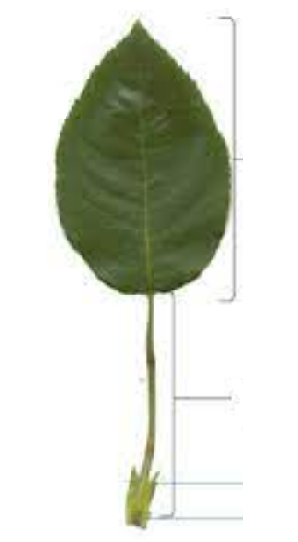 Sual 1.: N (yarpaq) =N(yarpaq ayası)=N (saplaq)N (yarpaq) <N(yarpaq ayası) ifadələri hansı yarpaqlara uyğundur?Sual 2.: Lövhəyə yazılmış ifadələr hansı düzülüşlərə uyğundur? N(yarpaq)= N(buğum)N (yarpaq)=2* N(buğum)N (yarpaq)≥3* N(buğum)Sual 3.: İfadələrdə yarpaq yerinə hansı tumurcuq növünü yaza bilərik?Sual 4.: Aşağıda adları qeyd olunmuş bitkilərin zoğunun müəyyən hissəsində  5 buğumarası varsa, cədvəli tamamla:Sual 5.: Hansı damarlanmalarda əsas damar var? Damarlanmanın əhəmiyyəti nədir?Öyrənmə prosesi (bilik və  bacarıqların formalaşdırılması və formativ qiymətləndirmə): Şagirdlər qruplara ayrılır. Hər qrup onlara müəllim tərəfindən təqdim olunmuş yarpaq nümunələrini dərslikdən istifadə edərək aşağıdakıları müəyyən edirlər: quruluşu (növü, saplaqlı və ya oturaq yarpaq olması), düzülüşü damarlanmalarını Daha sonra aşağıdakı şəkil və boş klasterlər şagirdlər tərəfindən tamamlanır. Sual 1.: N (yarpaq) =N(yarpaq ayası)=N (saplaq)N (yarpaq) <N(yarpaq ayası) ifadələri hansı yarpaqlara uyğundur?Sual 2.: Lövhəyə yazılmış ifadələr hansı düzülüşlərə uyğundur? N(yarpaq)= N(buğum)N (yarpaq)=2* N(buğum)N (yarpaq)≥3* N(buğum)Sual 3.: İfadələrdə yarpaq yerinə hansı tumurcuq növünü yaza bilərik?Sual 4.: Aşağıda adları qeyd olunmuş bitkilərin zoğunun müəyyən hissəsində  5 buğumarası varsa, cədvəli tamamla:Sual 5.: Hansı damarlanmalarda əsas damar var? Damarlanmanın əhəmiyyəti nədir?Qiymətləndirmə/Refleksiya:Sual: Dərsin əvvəlindəki tapşırığa yenidən baxın. İndiyə qədər olan müzakirələri nəzərə alaraq tapşırığınızda hansı dəyişiklikləri etməyə ehtiyac var? Bundan sonra qruplar qiymətləndirmə meyarları üzrə qiymətləndirilir.Qiymətləndirmə/Refleksiya:Sual: Dərsin əvvəlindəki tapşırığa yenidən baxın. İndiyə qədər olan müzakirələri nəzərə alaraq tapşırığınızda hansı dəyişiklikləri etməyə ehtiyac var? Bundan sonra qruplar qiymətləndirmə meyarları üzrə qiymətləndirilir.Ev tapşırığı: Hər bir şagird xüsusiyyətləri qeyd olunmaqla 10 yarpaq nümunəsi təhvil verilməliEv tapşırığı: Hər bir şagird xüsusiyyətləri qeyd olunmaqla 10 yarpaq nümunəsi təhvil verilməli